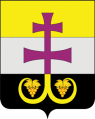 МУНИЦИПАЛЬНОЕ УЧРЕЖДЕНИЕ АДМИНИСТРАЦИЯ МУНИЦИПАЛЬНОГО ОБРАЗОВАНИЯ «ВЕШКАЙМСКИЙ РАЙОН» УЛЬЯНОВСКОЙ ОБЛАСТИПОСТАНОВЛЕНИЕОб утверждении административного регламента предоставления муниципальной услуги «Согласование переустройства и (или) перепланировки помещения в многоквартирном доме»В соответствии со статьями 26 и 27 Жилищного кодекса Российской Федерации, Федеральным законом от 06.10.2003 № 131-ФЗ 
«Об общих принципах организации местного самоуправления в Российской Федерации», постановлением Правительства Российской Федерации от 28.04.2005 № 266 «Об утверждении формы заявления о переустройстве и (или) перепланировке жилого помещения и формы документа, подтверждающего принятие решения о согласовании переустройства и (или) перепланировки жилого помещения», уставом муниципального образования «Вешкаймский район» Ульяновской области администрация муниципального образования «Вешкаймский район» Ульяновской области постановляет:1. Утвердить прилагаемый административный регламент предоставления муниципальной услуги «Согласование переустройства и (или) перепланировки помещения в многоквартирном доме». 2. Признать постановление администрации муниципального образования «Вешкаймский район» № 683 от 22.07.2015 «Об утверждении административного регламента «Предоставление муниципальной услуги по согласованию переустройства и (или) перепланировки жилых помещений» администрации муниципального образования «Вешкаймский район» утратившим силу.3. Настоящее постановление вступает в силу на следующий день после его обнародования.Глава администрациимуниципального образования«Вешкаймский район»                                                                               Т.Н. СтельмахАдминистративный регламентпредоставления муниципальной услуги «Согласование переустройства и (или) перепланировки помещения в многоквартирном доме»1. Общие положения1.1. Предмет регулирования административного регламентаНастоящий административный регламент устанавливает порядок предоставления муниципальным учреждением администрацией муниципального образования «Вешкаймский район» (далее – уполномоченный орган) на территории муниципальной услуги по согласованию переустройства и (или) перепланировки помещения в многоквартирном доме (далее – Административный регламент, муниципальная услуга).1.2. Описание заявителейМуниципальная услуга предоставляется собственнику помещения в многоквартирном доме или нанимателю помещения в многоквартирном доме, занимающего его на основании договора социального найма (за исключением государственных органов и их территориальных органов, органов государственных внебюджетных фондов и их территориальных органов, органов местного самоуправления), либо их уполномоченным представителям (далее – заявитель).1.3. Требования к порядку информирования о предоставлении 
муниципальной услуги1.3.1. Порядок получения информации заявителями по вопросам предоставления муниципальной услуги, сведений о ходе предоставления указанной услуги, в том числе 
на официальном сайте уполномоченного органа в информационно-телекоммуникационной сети «Интернет» (далее – официальный сайт уполномоченного органа), а также с использованием федеральной государственной информационной системы «Единый портал государственных 
и муниципальных услуг (функций)» (далее – Единый портал), государственной информационной системы Ульяновской области «Портал государственных и муниципальных услуг (функций) Ульяновской области» (далее – Региональный портал).Информирование по вопросам предоставления муниципальной услуги осуществляется посредством:опубликования информации на официальном сайте уполномоченного органа (http://www.mo-veshkaima.ru/)размещения информации на Едином портале (https://www.gosuslugi.ru/);размещения информации на Региональном портале (http://www.mo-veshkaima.ru/);путём публикации информации в средствах массовой информации, издания информационных брошюр, буклетов, иной печатной продукции;размещения материалов на информационных стендах в местах предоставления муниципальной услуги, оборудованных в помещениях, предназначенных для приёма граждан, 
в том числе в областном государственном казённом учреждении «Корпорация развития интернет-технологий – многофункциональный центр предоставления государственных 
и муниципальных услуг в Ульяновской области» (далее – ОГКУ «Правительство для граждан»);ответов на письменные обращения, направляемые в уполномоченный орган по почте;ответов на обращения, поступившие в уполномоченный орган в электронной форме 
на адрес электронной почты;устного консультирования должностными лицами уполномоченного органа, 
его структурного подразделения, ответственными за предоставление муниципальной услуги (далее – должностные лица), при личном обращении заявителя в уполномоченный орган;ответов на обращения по телефону.Информирование через телефон-автоинформатор не осуществляется.1.3.2. Порядок, форма, место размещения и способы получения справочной информации, в том числе на стендах в местах предоставления муниципальной услуги, 
и в многофункциональных центрах предоставления государственных и муниципальных услуг (далее – многофункциональный центр).На официальном сайте уполномоченного органа, а также на Едином портале, Региональном портале размещена следующая справочная информация:место нахождения и график работы уполномоченного органа, его структурного подразделения, предоставляющего муниципальную услугу, органов государственной власти, участвующих в предоставления муниципальной услуги, а также ОГКУ «Правительство для граждан»;справочные телефоны уполномоченного органа, его структурного подразделения, предоставляющего муниципальную услугу, органов государственной власти, участвующих 
в предоставления муниципальной услуги, ОГКУ «Правительство для граждан»;адрес официального сайта, адреса электронной почты и (или) формы обратной связи уполномоченного органа, органов государственной власти, участвующих в предоставления муниципальной услуги, ОГКУ «Правительство для граждан».Справочная информация размещена на информационном стенде и (или) иных источниках информирования, которые оборудованы в доступном для заявителей месте предоставления муниципальной услуги, максимально заметны, хорошо просматриваемы и функциональны.На информационных стендах и (или) иных источниках информирования 
ОГКУ «Правительство для граждан» в секторе информирования и ожидания или в секторе приёма заявителей размещается актуальная и исчерпывающая информация, которая содержит, 
в том числе:режим работы и адреса многофункциональных центров в Ульяновской области;справочные телефоны ОГКУ «Правительство для граждан»;адрес официального сайта ОГКУ «Правительство для граждан», адрес электронной почты ОГКУ «Правительство для граждан»;порядок предоставления муниципальной услуги.2. Стандарт предоставления муниципальной услуги2.1. Наименование муниципальной услугиСогласование переустройства и (или) перепланировки помещения в многоквартирном доме.2.2. Наименование органа, предоставляющего муниципальную услугуМуниципальное учреждение администрации муниципального образования Вешкамский район Ульяновской области в лице управления ТЭР, ЖКХ, строительства и дорожной деятельности администрации муниципального образования «Вешкаймский район» 2.3. Результат предоставления муниципальной услугиРезультатами предоставления муниципальной услуги являются:решение о согласовании переустройства и (или) перепланировки помещения 
в многоквартирном доме, (по форме, установленной постановлением Правительства Российской Федерации от 28.04.2005 № 266 «Об утверждении формы заявления о переустройстве и (или) перепланировке жилого помещения и формы документа, подтверждающего принятие решения 
о согласовании переустройства и (или) перепланировки жилого помещения» 
(далее – постановление Правительства Российской Федерации от 28.04.2005 № 266) (далее – решение о согласовании переустройства);постановление уполномоченного органа об отказе в согласовании переустройства и (или) перепланировки помещения в многоквартирном доме (далее – постановление об отказе) (приложение к Административному регламенту).Документ, выдаваемый по результатам предоставления муниципальной услуги подписывается Главой администрации муниципального образования «Вешкаймский район» 
или должностным лицом, исполняющим его обязанности (далее – Руководитель уполномоченного органа).2.4. Срок предоставления муниципальной услугиРешение о согласовании или об отказе в согласовании переустройства 
и (или) перепланировки помещения в многоквартирном доме принимается не позднее чем через 45 (сорок пять) дней со дня представления в уполномоченный орган документов, предусмотренных пунктом 2.6 настоящего Административного регламента, обязанность 
по предоставлению которых возложена на заявителя.2.5. Правовые основания для предоставления муниципальной услугиПеречень нормативных правовых актов, регулирующих предоставление муниципальной услуги, с указанием их реквизитов и источников официального опубликования размещён 
на официальном сайте уполномоченного органа, на Едином портале и Региональном портале.2.6. Исчерпывающий перечень документов, необходимых в соответствии 
с законодательными или иными нормативными правовыми актами для 
предоставления муниципальной услугиДля предоставления муниципальной услуги необходимы следующие документы:1) заявление о переустройстве и (или) перепланировке (далее – заявление) по форме, установленной постановлением Правительства Российской Федерации от 28.04.2005 № 266 (заявитель представляет самостоятельно);2) документы, удостоверяющие личность гражданина Российской Федерации (заявитель представляет самостоятельно);3) правоустанавливающие документы на переустраиваемое и (или) перепланируемое помещение в многоквартирном доме (подлинники или засвидетельствованные в нотариальном порядке копии) (заявитель вправе представить по собственной инициативе, запрашивается 
в Федеральной службе государственной регистрации, кадастра и картографии (далее – Росреестр));4) подготовленный и оформленный в установленном порядке проект переустройства 
и (или) перепланировки переустраиваемого и (или) перепланируемого помещения 
в многоквартирном доме, а если переустройство и (или) перепланировка помещения 
в многоквартирном доме невозможны без присоединения к данному помещению части общего имущества в многоквартирном доме, также протокол общего собрания собственников помещений в многоквартирном доме о согласии всех собственников помещений 
в многоквартирном доме на такие переустройство и (или) перепланировку помещения 
в многоквартирном доме, предусмотренном частью 2 статьи 40 Жилищного кодекса Российской Федерации (заявитель представляет самостоятельно);5) технический паспорт переустраиваемого и (или) перепланируемого помещения 
в многоквартирном доме (заявитель вправе представить по собственной инициативе, запрашивается в организации, аккредитованной на осуществление технической инвентаризации и технического учёта на территории муниципального образования «Вешкаймский район» и Ульяновской области (далее – БТИ));6) согласие в письменной форме всех членов семьи нанимателя (в том числе временно отсутствующих членов семьи нанимателя), занимающих переустраиваемое и (или) перепланируемое помещение в многоквартирном доме на основании договора социального найма (в случае, если заявителем является уполномоченный наймодателем на представление предусмотренных настоящим пунктом документов наниматель переустраиваемого и (или) перепланируемого жилого помещения по договору социального найма) (заявитель представляет самостоятельно);7) заключение органа по охране памятников архитектуры, истории и культуры 
о допустимости проведения переустройства и (или) перепланировки помещения 
в многоквартирном доме, если такое помещение или дом, в котором оно находится, является памятником архитектуры, истории или культуры (заявитель вправе представить по собственной инициативе, запрашивается в Управлении по охране объектов культурного наследия администрации Губернатора Ульяновской области).Для рассмотрения заявления уполномоченный орган запрашивает следующие документы (их копии или содержащиеся в них сведения), если они не были представлены заявителем 
по собственной инициативе:а) правоустанавливающие документы на переустраиваемое и (или) перепланируемое помещение в многоквартирном доме, если право на него зарегистрировано в Едином государственном реестре недвижимости;б) технический паспорт переустраиваемого и (или) перепланируемого помещения 
в многоквартирном доме;в) заключение органа по охране памятников архитектуры, истории и культуры 
о допустимости проведения переустройства и (или) перепланировки помещения 
в многоквартирном доме, если такое помещение или дом, в котором оно находится, является памятником архитектуры, истории или культуры.2.7. Исчерпывающий перечень оснований для отказа в приёме документов, 
необходимых для предоставления муниципальной услугиОснований для отказа в приёме документов, необходимых для предоставления муниципальной услуги, законодательством Российской Федерации не предусмотрено.2.8. Исчерпывающий перечень оснований для приостановления 
предоставления муниципальной услуги или отказа в предоставлении 
муниципальной услуги2.8.1. Основания для приостановления муниципальной услуги законодательством Российской Федерации не предусмотрены.2.8.2. Основаниями для отказа в предоставлении муниципальной услуги являются:1) непредставление определённых пунктом 2.6 настоящего Административного регламента документов, обязанность по представлению которых возложена на заявителя;2) поступление в уполномоченный орган ответа органа государственной власти, органа местного самоуправления либо подведомственной органу государственной власти или органу местного самоуправления, на межведомственный запрос, свидетельствующего об отсутствии документа и (или) информации, необходимых для проведения переустройства 
и (или) перепланировки помещения в многоквартирном доме, указанного в пункте 2.6 Административного регламента, который заявитель вправе представить, если соответствующий документ не был представлен заявителем по собственной инициативе. Отказ в согласовании переустройства помещения и (или) перепланировки помещения в многоквартирном доме по указанному основанию допускается в случае, если уполномоченный орган после получения указанного ответа уведомил заявителя о получении такого ответа, предложил заявителю представить документ и (или) информацию, необходимые для перевода помещения в многоквартирном доме в нежилое помещение или нежилого помещения в многоквартирном доме в жилое помещение в соответствии с частью 2 статьи 23 Жилищного кодекса Российской Федерации, и не получил от заявителя такие документ и (или) информацию в течение 15 (пятнадцати) рабочих дней со дня направления уведомления;3) представление документов в ненадлежащий орган;4) несоответствия проекта переустройства и (или) перепланировки помещения 
в многоквартирном доме требованиям постановления Правительства Российской Федерации 
от 16.02.2008 № 87 «О составе разделов проектной документации и требованиях 
к их содержанию»;Решение об отказе в согласовании переустройства и (или) перепланировки помещения 
в многоквартирном доме должно содержать основания отказа с обязательной ссылкой 
на нарушения, указанные в настоящем подпункте.Решение об отказе в согласовании переустройства и (или) перепланировки помещения 
в многоквартирном доме выдаётся или направляется заявителю не позднее чем через 3 (три) рабочих дня со дня принятия такого решения и может быть обжаловано заявителем в судебном порядке.2.9. Размер платы, взимаемой с заявителя при предоставлении 
муниципальной услуги, и способы ее взимания в случаях, предусмотренных 
федеральными законами, принимаемыми в соответствии с ними иными 
нормативными правовыми актами Российской Федерации, нормативными правовыми актами Ульяновской области, муниципальными правовыми актамиМуниципальная услуга предоставляется без взимания государственной пошлины 
или иной платы за предоставление муниципальной услуги.2.10. Максимальный срок ожидания в очереди при подаче запроса 
о предоставлении муниципальной услуги и при получении результата 
предоставления муниципальной услугиМаксимальный срок ожидания в очереди заявителем при подаче запроса о предоставлении муниципальной услуги, а также при получении результата предоставления муниципальной услуги составляет не более 15 минут.2.11. Срок регистрации запроса заявителя о предоставлении 
муниципальной услугиРегистрация заявления, в том числе в электронной форме, о предоставлении муниципальной услуги осуществляется в течение одного рабочего дня с момента поступления заявления в уполномоченный орган.2.12. Требования к помещениям, в которых предоставляются муниципальные 
услуги, к залу ожидания, местам для заполнения запросов о предоставлении муниципальной услуги, информационным стендам с образцами их заполнения 
и перечнем документов, необходимых для предоставления каждой муниципальной 
услуги, в том числе к обеспечению доступности для инвалидов указанных объектов 
в соответствии с законодательством Российской Федерации 
о социальной защите инвалидов2.12.1. Помещения, предназначенные для ознакомления заявителей с информационными материалами, оборудуются информационными стендами.Оформление визуальной и текстовой информации о порядке предоставления муниципальной услуги соответствует оптимальному восприятию этой информации заявителями.Для обслуживания лиц с ограниченными возможностями здоровья помещения оборудованы пандусами, специальными ограждениями и перилами, обеспечивающими беспрепятственное передвижение и разворот инвалидных колясок, столы размещаются в стороне от входа для беспрепятственного подъезда и разворота колясок. Обеспечивается допуск сурдопереводчика и тифлосурдопереводчика.2.12.2. Кабинеты приёма заявителей оборудованы информационными табличками (вывесками) с указанием:- номера кабинета;- фамилии, имени, отчества (последнее – при наличии) и должности специалиста, предоставляющего муниципальную услугу;- графика работы.2.12.3. Места ожидания в очереди на представление или получение документов оборудованы стульями, кресельными секциями, скамьями (банкетками), места для заполнения запросов о предоставлении муниципальной услуги оборудованы столами (стойками), стульями, обеспечены канцелярскими принадлежностями, справочно–информационным материалом, образцами заполнения документов, формами заявлений.2.13. Показатели доступности и качества муниципальных услугПоказателями доступности и качества муниципальной услуги являются:возможность получения заявителем информации о порядке предоставления муниципальной услуги на официальном сайте уполномоченного органа, Едином портале, Региональном портале;возможность получения муниципальной услуги в ОГКУ «Правительство для граждан» 
(в части подачи заявления и документов, получения результата предоставления муниципальной услуги), на Региональном портале (в части подачи заявления, получения информации о ходе предоставления муниципальной услуги, уведомления заявителя о готовности результата предоставления муниципальной услуги, получения результата предоставления муниципальной услуги, оценки качества предоставления государственной услуги в электронной форме в случае, если услуга предоставлена в электронной форме);возможность заявителя оценить качество предоставления муниципальной услуги (заполнение анкеты в ОГКУ «Правительство для граждан», специализированный сайт 
«Ваш контроль» (https://www.mo-veshkaima.ru/).отношение общего числа заявлений о предоставлении муниципальной услуги, зарегистрированных в течение отчётного периода, к количеству признанных обоснованными в этот же период жалоб от заявителей о нарушении порядка и сроков предоставления муниципальной услуги;наличие возможности записи на приём для подачи запроса о предоставлении муниципальной услуги в уполномоченный орган (при личном посещении, либо по телефону);наличие возможности записи на приём для подачи запроса о предоставлении муниципальной услуги в ОГКУ «Правительство для граждан» (при личном посещении, по телефону, либо на официальном сайте).Количество взаимодействий заявителя с должностными лицами уполномоченного органа, работниками его структурного подразделения при предоставлении муниципальной услуги составляет не более двух.Продолжительность взаимодействия – не более 30 минут.2.14. Иные требования, в том числе учитывающие особенности предоставления муниципальных услуг в многофункциональных центрах и особенности предоставления муниципальных услуг в электронной формеПредоставление муниципальный услуги осуществляется в ОГКУ «Правительство для граждан» в части подачи заявления и документов, получения результата предоставления муниципальной услуги.Муниципальная услуга не предоставляется по экстерриториальному принципу.Предоставление муниципальной услуги посредством комплексного запроса 
в ОГКУ «Правительство для граждан» осуществляется.Для предоставления муниципальной услуги ОГКУ «Правительство для граждан» не привлекает иные организации, предусмотренные частью 1.1 статьи 16 Федерального закона от 27.07.2010 № 210-ФЗ «Об организации предоставления государственных и муниципальных услуг». Возможность предоставления муниципальной услуги в электронной форме через Региональный портал осуществляется в части приёма заявлений, отслеживания хода предоставления муниципальной услуги и получения информации о результате предоставления муниципальной услуги в личном кабинете Регионального портала, получения результата предоставления муниципальной услуги, оценка качества предоставления муниципальной услуги в случае, если услуга предоставлена в электронной форме.При подаче посредством Регионального портала заявление подписывается простой электронной подписью.3. Состав, последовательность и сроки выполнения административных 
процедур, требования к порядку их выполнения, в том числе особенности 
выполнения административных процедур в электронной форме, а также 
особенности выполнения административных процедур 
в многофункциональном центре3.1. Исчерпывающие перечни административных процедур3.1.1. Исчерпывающий перечень административных процедур предоставления муниципальной услуги в уполномоченном органе;1) приём, регистрация и рассмотрение заявления с необходимыми документами для предоставления муниципальной услуги;2) формирование и направление межведомственных запросов;3) принятие решения, подготовка, согласование и подписание результата предоставления муниципальной услуги;4) уведомление о готовности результата предоставления муниципальной услуг, выдача (направление) результата предоставления муниципальной услуги.3.1.2. Исчерпывающий перечень административных процедур при предоставлении муниципальной услуги в электронной форме, в том числе с использованием Единого портала, Регионального портала, административных процедур в соответствии с положениями статьи 10 Федерального закона от 27.07.2010 № 210-ФЗ «Об организации предоставления государственных и муниципальных услуг»:1) предоставление в установленном порядке информации заявителям и обеспечение доступа заявителей к сведениям о муниципальных услугах;2) подача запроса о предоставлении муниципальной услуги и иных документов, необходимых для предоставления муниципальной услуги, и приём такого запроса 
о предоставлении муниципальной услуги и документов уполномоченным органом, либо подведомственной уполномоченному органу организацией, участвующей в предоставлении муниципальной услуги, с использованием информационно-технологической 
и коммуникационной инфраструктуры, в том числе Единого портала и (или) Регионального портала;3) получение заявителем сведений о ходе выполнения запроса о предоставлении муниципальной услуги;4) взаимодействие уполномоченного органа с органами государственной власти, иными органами местного самоуправления, организациями, участвующими в предоставлении муниципальных услуг, предусмотренных частью 1 статьи 1 Федерального закона от 27.07.2010 № 210-ФЗ «Об организации предоставления государственных и муниципальных услуг»: 
не осуществляется;5) получение заявителем результата предоставления муниципальной услуги, если иное 
не установлено федеральным законом;6) иные действия, необходимые для предоставления муниципальной услуги: 
не осуществляются.3.1.3. Исчерпывающий перечень административных процедур, выполняемых 
в ОГКУ «Правительство для граждан»:1) информирование заявителей о порядке предоставления муниципальной услуги 
в многофункциональном центре, о ходе выполнения запроса о предоставлении муниципальной услуги, по иным вопросам, связанным с предоставлением муниципальной услуги, а также консультирование заявителей о порядке предоставления муниципальной услуги 
в многофункциональном центре;2) приём запросов заявителей о предоставлении муниципальной услуги и иных документов, необходимых для предоставления муниципальной услуги;3) формирование и направление многофункциональным центром межведомственного запроса в органы исполнительной власти, иные органы государственной власти Ульяновской области, органы местного самоуправления муниципальных образований Ульяновской области, организации, участвующие в предоставлении муниципальных услуг: не осуществляется;4) выдача заявителю результата предоставления муниципальной услуги, в том числе выдача документов на бумажном носителе, подтверждающих содержание электронных документов, направленных в многофункциональных центр по результатам предоставления муниципальных услуг уполномоченным органом, а также выдача документов, включая составление на бумажном носителе и заверение выписок из информационных систем уполномоченного органа;5) иные процедуры: осуществляется в случае предоставления данной услуги в рамках комплексного запроса (в соответствии с пунктом 2.14 настоящего административного регламента)6) иные действия, необходимые для предоставления муниципальной услуги.3.1.4. Исчерпывающий перечень административных процедур, выполняемых при исправлении допущенных опечаток и (или) ошибок в выданных в результате предоставления муниципальной услуги документах:1) приём и регистрация заявления об исправлении опечаток и (или) ошибок, допущенных в документах, выданных в результате предоставления муниципальной услуги;2) рассмотрение поступившего заявления об исправлении опечаток и (или) ошибок, допущенных в документах, выданных в результате предоставления муниципальной услуги, выдача исправленного документа.3.2. Порядок выполнения административных процедур при предоставлении муниципальной услуги в уполномоченном органе:3.2.1. Приём, регистрация и рассмотрение заявления с необходимыми документами для предоставления муниципальной услуги.Юридическим фактом, инициирующим начало административной процедуры, является поступление заявления и документов в уполномоченный орган.Заявителю, подавшему заявление в уполномоченный орган, выдаётся расписка 
в получении заявления и прилагаемых к нему документов с указанием их перечня и даты 
получения, а также с указанием перечня документов, которые будут получены по межведомственным запросам. Специалист по строительству и архитектуре администрации муниципального образования «Вешкаймский район» осуществляет первичную проверку документов заявителя: проверяет полномочия обратившегося лица, изготавливает копии представленных оригиналов документов.Старший инспектор приемной администрации муниципального образования «Вешкаймский район» уполномоченного органа осуществляет регистрацию документов и передаёт их Руководителю уполномоченного органа.Руководитель уполномоченного органа рассматривает документы, визирует и передаёт 
с поручениями начальнику управления ТЭР, ЖКХ, строительства и дорожной деятельности администрации муниципального образования «Вешкаймский район» (далее – специалист) 
для работы.При рассмотрении поступившего в уполномоченный орган заявления и документов специалист проверяет комплектность представленных документов.Результатом настоящей административной процедуры является зарегистрированное заявление, передача зарегистрированного заявления в работу специалисту и переход 
к административным процедурам, указанным в подпунктах 3.2.2 – 3.2.3 настоящего Административного регламента.Максимальный срок исполнения административной процедуры – 2 (два) рабочих дня 
со дня начала административной процедуры. Способом фиксации результата выполнения административной процедуры является в Системе электронного документооборота.3.2.2. Формирование и направление межведомственных запросов.Юридическим фактом, инициирующим начало административной процедуры, является непредставление заявителем в уполномоченный орган документов, необходимых 
для предоставления муниципальной услуги, указанных в подпунктах «а-в» пункта 2.6 настоящего Административного регламента.Документы, указанные в подпункте «а» пункта 2.6 настоящего Административного регламента, запрашиваются уполномоченным органом посредством единой системы межведомственного электронного взаимодействия и подключаемой к ней региональной системы межведомственного электронного взаимодействия Ульяновской области в Росреестре.Срок подготовки и направления ответа на межведомственный запрос о представлении сведений, указанных в подпункте «а» пункта 2.6 настоящего Административного регламента 
не может превышать 3 (трёх) рабочих дней со дня поступления межведомственного запроса 
в Росреестр, в соответствии с частью 9 статьи 62 Федерального закона от 13.07.2015 № 218-ФЗ «О государственной регистрации недвижимости».Документы, указанные в подпункте «б» пункта 2.6 настоящего Административного регламента запрашиваются уполномоченным органом в БТИ посредством межведомственного информационного взаимодействия.Срок подготовки и направления ответа на межведомственный запрос о представлении документов, указанных в подпунктах «б» пункта 2.6 настоящего Административного регламента не может превышать 5 (пяти) рабочих дней со дня поступления межведомственного запроса 
в БТИ.Документы, указанные в подпункте «в» пункта 2.6 настоящего Административного регламента запрашиваются уполномоченным органом в Управлении по охране объектов культурного наследия администрации Губернатора Ульяновской области посредством межведомственного информационного взаимодействия.Срок подготовки и направления ответа на межведомственный запрос о представлении документов, указанных в подпункте «в» пункта 2.6 настоящего Административного регламента не может превышать 5 (пяти) рабочих дней со дня поступления межведомственного запроса в Управление по охране объектов культурного наследия администрации Губернатора Ульяновской области.Межведомственный запрос о представлении документов и (или) информации для предоставления муниципальной услуги с использованием межведомственного информационного взаимодействия должен содержать следующие сведения:1) наименование органа или организации, направляющих межведомственный запрос;2) наименование органа или организации, в адрес которых направляется межведомственный запрос;3) наименование муниципальной услуги, для предоставления которой необходимо представление документа и (или) информации, а также, если имеется, номер (идентификатор) такой услуги в реестре государственных услуг или реестре муниципальных услуг;4) указание на положения нормативного правового акта, которыми установлено представление документа и (или) информации, необходимых для предоставления муниципальной услуги, и указание на реквизиты данного нормативного правового акта;5) сведения, необходимые для представления документа и (или) информации, установленные Административным регламентом предоставления муниципальной услуги, а также сведения, предусмотренные нормативными правовыми актами как необходимые для представления таких документа и (или) информации;6) контактная информация для направления ответа на межведомственный запрос;7) дата направления межведомственного запроса;8) фамилия, имя, отчество и должность лица, подготовившего и направившего межведомственный запрос, а также номер служебного телефона и (или) адрес электронной почты данного лица для связи;9) информация о факте получения согласия, предусмотренного частью 5 статьи 7 Федерального закона от 27.07.2010 № 210-ФЗ «Об организации предоставления государственных и муниципальных услуг».Результатом административной процедуры является получение ответа из Росреестра, БТИ, Управления по охране объектов культурного наследия администрации Губернатора Ульяновской области.Максимальный срок выполнения административной процедуры – 7 (семь) рабочих дней со дня начала административной процедуры.Способом фиксации результата выполнения административной процедуры является регистрация заявления в Системе электронного документооборота.3.2.3. Принятие решения, подготовка, согласование и подписание результата предоставления муниципальной услуги.Юридическим фактом начала административной процедуры является наличие полного комплекта документов, необходимых для предоставления муниципальной услуги, указанных 
в пункте 2.6 настоящего Административного регламента.Специалист осуществляет проверку документов на предмет отсутствия или наличия основания для отказа в предоставлении муниципальной услуги в соответствии с подпунктом 
2.8.2 настоящего Административного регламента.В случае отсутствия оснований для отказа, указанных в подпункте 2.8.2 настоящего Административного регламента специалист готовит проект решения о согласовании переустройства.В случае наличия оснований для отказа в предоставлении муниципальной услуги, указанных в подпункте 2.8.2 настоящего Административного регламента, специалист осуществляет подготовку проекта постановления об отказе (по форме, приведённой 
в приложении к Административному регламенту), с указанием причин отказа, являющихся основанием для принятия такого решения с обязательной ссылкой на подпункт 2.8.2 настоящего Административного регламента.После всех необходимых согласований с начальником управления ТЭР, ЖКХ, строительство и дорожной деятельности администрации муниципального образования «Вешкаймский район» проект решения о согласовании переустройства, либо проект постановления об отказе передаётся 
на подпись Руководителю уполномоченного органа.Руководитель уполномоченного органа подписывает проект решения о согласовании переустройства, либо проект постановления об отказе, после чего передаёт на регистрацию 
в соответствии с инструкцией по делопроизводству.Результатом административной процедуры является подготовленное для выдачи решение о согласовании переустройства либо постановление об отказе.Максимальный срок выполнения административной процедуры – 32 (тридцать два) рабочих дня со дня начала административной процедуры.Способом фиксации результата выполнения административной процедуры является регистрация заявления в Системе электронного документооборота.3.2.4. Уведомление о готовности результата предоставления муниципальной услуги, выдача (направление) результата предоставления муниципальной услуги.Основанием для начала административной процедуры является подписанное 
и зарегистрированное решение о согласовании переустройства либо постановление об отказе.Специалист уведомляет заявителя о готовности результата предоставления муниципальной услуги посредством телефонной связи по указанному контактному номеру 
в заявлении и приглашает на выдачу результата предоставления муниципальной услуги, 
в случае, если данный способ получения результата предоставления муниципальной услуги был выбран заявителем.Решение о согласовании переустройства либо постановление об отказе не позднее чем через 3 (три) рабочих дня со дня принятия соответствующего решения, направляется в адрес заявителя посредством почтовой связи, в случае, если данный способ получения результата предоставления муниципальной услуги был выбран заявителем в заявлении.Результатом выполнения административной процедуры является выдача (направление) решения о согласовании переустройства либо постановления об отказе заявителю. Максимальный срок выполнения административной процедуры – 3 (три) рабочих дня 
со дня начала административной процедуры.Способом фиксации результата выполнения административной процедуры является регистрация заявления в Системе электронного документооборота. 3.3. Порядок осуществления в электронной форме, в том числе с использованием Единого портала, Регионального портала, административных процедур в соответствии с положениями статьи 10 Федерального закона от 27.07.2010 № 210-ФЗ «Об организации предоставления государственных и муниципальных услуг»3.3.1. Предоставление в установленном порядке информации заявителям и обеспечение доступа заявителей к сведениям о муниципальных услугах осуществляется в соответствии 
с подпунктом 1.3.1 настоящего Административного регламента.3.3.2. Подача запроса о предоставлении муниципальной услуги и иных документов, необходимых для предоставления муниципальной услуги, и приём такого запроса 
о предоставлении муниципальной услуги и документов уполномоченным органом, либо подведомственному уполномоченному органу организацией, участвующей в предоставлении муниципальной услуги, с использованием информационно-технологической 
и коммуникационной инфраструктуры, в том числе Единого портала и (или) Регионального портала.Заявитель может подать заявление, подписанное простой электронной подписью, в форме электронного документа через Региональный портал.При направлении заявления о предоставлении муниципальной услуги в электронной форме, подписанного простой электронной подписью через Региональный портал, заявитель, 
не позднее 3-х рабочих дней обязан представить документы, указанные пункте 2.6 настоящего Административного регламента, обязанность по предоставлению которых возложена на заявителей, в уполномоченный орган.Представление документов на бумажном носителе не требуется в случае, если документы, указанные пункте 2.6 настоящего Административного регламента, обязанность 
по предоставлению которых возложена на заявителей, были предоставлены в электронной форме в момент подачи заявления.Документы, направляемые в электронной форме, должны соответствовать следующим требованиям:документы направляются в виде отдельных файлов в формате doc, docx, odt, pdf, tiff, jpeg (jpg), xls, xlsx;количество файлов должно соответствовать количеству документов, а наименование файла должно позволять идентифицировать документ;качество представляемых в электронной форме документов должно позволять 
в полном объеме прочитать текст документа, распознать реквизиты документа должна быть обеспечена сохранность всех аутентичных признаков подлинности, а именно: графической подписи лица, печати, углового штампа бланка;документы в электронной форме, прикладываемые к заявлению, подписываются 
с использованием электронной подписи (усиленной квалифицированной электронной подписи) лицами, обладающими полномочиями на их подписание в соответствии с законодательством Российской Федерации.3.3.3. Получение заявителем сведений о ходе выполнения запроса о предоставлении муниципальной услуги.Сведения о ходе выполнения запроса о предоставлении муниципальной услуги заявитель может получить путём отслеживания статуса заявления через Региональный портал в личном кабинете заявителя.3.3.4. Получение заявителем результата предоставления муниципальной услуги, если иное не установлено федеральным законом.Заявитель может получить результат предоставления муниципальной услуги через Региональный портал (если данный способ выбран при подаче заявления). Результат предоставления муниципальной услуги подписывается усиленной квалифицированной электронной подписью Руководителя уполномоченного органа и направляется в формате pdf, jpg, tiff в личный кабинет заявителя на Региональном портале, одновременно с уведомлением 
о результате предоставления муниципальной услуги.Если в качестве способа получения результата был выбран уполномоченный орган, 
то в личный кабинет заявителя на Региональном портале направляется уведомление о результате предоставления муниципальной услуги.3.4. Порядок выполнения административных процедур 
в ОГКУ «Правительство для граждан»3.4.1. Информирование заявителей о порядке предоставления муниципальной услуги 
в многофункциональном центре, о ходе выполнения запроса о предоставлении муниципальной услуги, по иным вопросам, связанным с предоставлением муниципальной услуги, а также консультирование заявителей о порядке предоставления муниципальной услуги 
в многофункциональном центре.Информирование заявителей о порядке предоставления муниципальной услуги осуществляется путём:размещения материалов на информационных стендах или иных источниках информирования, содержащих актуальную и исчерпывающую информацию, необходимую для получения государственной услуги, оборудованных в секторе информирования и ожидания или 
в секторе приёма заявителей в помещениях ОГКУ «Правительство для граждан»;личного обращения заявителя;по справочному телефону.Информацию о ходе выполнения запроса заявитель может получить лично или 
по справочному телефону ОГКУ «Правительство для граждан»: (8422) 37-31-31.Консультирование заявителей о порядке предоставления муниципальной услуги 
в ОГКУ «Правительство для граждан» осуществляется при личном обращении заявителя либо 
по справочному телефону согласно графику работы ОГКУ «Правительство для граждан».3.4.2.	Приём запросов заявителей о предоставлении муниципальной услуги и иных документов, необходимых для предоставления муниципальной услуги.Основанием для начала административной процедуры является поступление заявления 
и документов в ОГКУ «Правительство для граждан».Заявителю, подавшему заявление, выдаётся расписка (опись) в получении заявления 
и прилагаемых к нему документов с указанием их перечня, даты и времени получения. ОГКУ «Правительство для граждан» обеспечивает передачу заявлений на бумажном носителе с приложением всех принятых документов по реестру в уполномоченный орган в срок не позднее рабочего дня, следующего за днём приёма документов в ОГКУ «Правительство для граждан» от заявителя.Уполномоченный орган обеспечивает регистрацию заявления, принятого 
от ОГКУ «Правительство для граждан» в день поступления.Днём приёма представленных заявителем заявления и необходимых документов является день получения таких заявлений и документов уполномоченным органом 
от ОГКУ «Правительство для граждан».3.4.3. Выдача заявителю результата предоставления муниципальной услуги, в том числе выдача документов на бумажном носителе, подтверждающих содержание электронных документов, направленных в многофункциональный центр по результатам предоставления муниципальных услуг уполномоченным органом, а также выдача документов, включая составление на бумажном носителе и заверение выписок из информационных систем уполномоченного органа.Выдача документов на бумажном носителе, подтверждающих содержание электронных документов, направленных в многофункциональный центр по результатам предоставления муниципальных услуг уполномоченным органом, а также выдача документов, включая составление на бумажном носителе и заверение выписок из информационных систем уполномоченного органа не осуществляется.Основанием для начала административной процедуры является полученное от уполномоченного органа подписанное решение о согласовании переустройства либо постановление об отказе.Уполномоченный орган обеспечивает передачу результата предоставления муниципальной услуги в ОГКУ «Правительство для граждан» не позднее 1 (одного) рабочего дня до окончания срока предоставления муниципальной услуги.ОГКУ «Правительство для граждан» обеспечивает хранение полученных 
от уполномоченного органа документов, предназначенных для выдачи заявителю (представителю заявителя) в течение 30 календарных дней со дня получения таких документов.При личном обращении заявителя (представителя заявителя) специалист 
ОГКУ «Правительство для граждан», ответственный за выдачу документов, обеспечивает выдачу документов по результатам предоставления муниципальной услуги при предъявлении заявителем документа, удостоверяющего личность, в случае обращения представителя заявителя, также наличие документа, подтверждающего его полномочия, с проставлением подписи 
в расписке (описи).В случае, если заявитель не получил результат муниципальной услуги по истечении тридцатидневного срока, ОГКУ «Правительство для граждан» передаёт по реестру невостребованные документы в уполномоченный орган.3.4.4. Иные процедуры.ОГКУ «Правительство для граждан» осуществляет на основании комплексного запроса:- составление заявления на предоставление муниципальной услуги;- подписание такого заявления и скрепление их печатью многофункционального центра;- формирование комплекта документов, необходимых для получения муниципальных услуг, в соответствии с пунктом 2.6 настоящего Административного регламента; (указанные комплекты документов формируются из числа документов, сведений и (или) информации, представленных заявителем в многофункциональный центр при обращении с комплексным запросом);- направление заявления и комплекта документов в уполномоченный орган.3.4.5. Иные действия.Представление интересов уполномоченного органа при взаимодействии с заявителями 
и предоставление интересов заявителя при взаимодействии с уполномоченным органом.3.5. Порядок исправления допущенных опечаток и (или) ошибок в выданных 
в результате предоставления муниципальной услуги документах3.5.1. Приём и регистрация заявления об исправлении допущенных опечаток и (или) ошибок в выданных в результате предоставления муниципальной услуги документах.В случае выявления заявителем допущенных опечаток и (или) ошибок в выданном 
в результате предоставления муниципальной услуги документе (далее – опечатки и (или) ошибки), заявитель вправе обратиться в уполномоченный орган с заявлением об исправлении допущенных опечаток и (или) ошибок в выданных в результате предоставления муниципальной услуги документах (далее – заявление).Основанием для начала административной процедуры по исправлению опечаток и (или) ошибок, является поступление в уполномоченный орган заявления.При обращении за исправлением опечаток и (или) ошибок заявитель представляет:заявление;документы, имеющие юридическую силу содержащие правильные данные;выданный уполномоченным органом по результатам предоставления муниципальной услуги документ, в котором содержатся допущенные опечатки и (или) ошибки.Заявление в свободной форме должно содержать: фамилию, имя, отчество (последнее – при наличии) заявителя, почтовый индекс, адрес, контактный телефон, указание способа информирования о готовности результата, способ получения результата (лично, почтовой связью).Заявление и документ, в котором содержатся опечатки и (или) ошибки, представляются следующими способами:лично (заявителем представляются оригиналы документов с опечатками и (или) ошибками, специалистом делаются копии этих документов);через организацию почтовой связи (заявителем направляются копии документов 
с опечатками и (или) ошибками).Приём и регистрация заявления осуществляется в соответствии с пунктом 3.2.1 настоящего Административного регламента.Максимальный срок выполнения административной процедуры составляет 1 (один) рабочий день.3.5.2. Рассмотрение поступившего заявления, выдача исправленного документа.Основанием для начала административной процедуры является зарегистрированное заявление и представленные документы.Заявление с визой Руководителя уполномоченного органа передаётся на исполнение специалисту.Специалист рассматривает заявление и прилагаемые документы и приступает 
к исправлению опечаток и (или) ошибок, подготовке нового исправленного документа.При исправлении опечаток и (или) ошибок не допускается:изменение содержания документов, являющихся результатом предоставления муниципальной услуги;внесение новой информации, сведений из вновь полученных документов, которые 
не были представлены при подаче заявления о предоставлении муниципальной услуги.Оформление нового исправленного документа осуществляется в порядке, установленном в подпункте 3.2.4 пункта 3.2 настоящего Административного регламента.Максимальный срок выполнения административной процедуры составляет не более          5 (пяти) рабочих дней со дня поступления в уполномоченный орган заявления.Результатом выполнения административной процедуры является новый исправленный документ.Выдача заявителю нового исправленного документа осуществляется в течение одного рабочего дня.Способом фиксации результата процедуры является выдача нового исправленного документа, оформленного в виде официального письма, подписанного Руководителем уполномоченного органа.Оригинал документа, в котором содержатся допущенные опечатки и (или) ошибки, после выдачи заявителю нового исправленного документа утилизируется.4. Формы контроля за исполнением Административного регламента4.1. Порядок осуществления текущего контроля за соблюдением и исполнением ответственными должностными лицами, муниципальными служащими положений Административного регламента и иных нормативных правовых актов, устанавливающих требования к предоставлению муниципальной услуги, а также принятием решений ответственными лицами4.1.1. Текущий контроль за соблюдением и исполнением должностным лицом, предоставляющим муниципальную услугу, положений настоящего Административного регламента, иных нормативных правовых актов, устанавливающих требования к предоставлению муниципальной услуги, осуществляется с начальником управления ТЭР, ЖКХ, строительства и дорожной деятельности администрации муниципального образования «Вешкаймский район».4.2. Порядок и периодичность осуществления плановых и внеплановых проверок полноты и качества предоставления муниципальной услуги, в том числе порядок и формы контроля за полнотой и качеством предоставления муниципальной услуги4.2.1. В целях осуществления контроля за соблюдением и исполнением должностным лицом положений настоящего Административного регламента, иных нормативных правовых актов, устанавливающих требования к предоставлению муниципальной услуги, уполномоченным органом проводятся проверки полноты и качества предоставления муниципальной услуги структурным подразделением уполномоченного органа.Проверки полноты и качества предоставления муниципальной услуги осуществляются 
на основании постановления органа местного самоуправления.4.2.2. Проверки могут быть плановыми и внеплановыми.Плановые проверки проводятся на основании планов работы структурного подразделения уполномоченного органа.Внеплановые проверки проводятся в связи с проверкой устранения ранее выявленных нарушений, а также в случае жалоб на действия (бездействие) должностного лица структурного подразделения, ответственного за предоставление муниципальной услуги.4.3. Ответственность должностных лиц, муниципальных служащих за решения и действия (бездействие), принимаемые (осуществляемые) в ходе предоставления муниципальной услуги4.3.1. Должностное лицо несёт персональную ответственность за нарушение порядка предоставления муниципальной услуги в соответствии со статьёй 25 Кодекса Ульяновской области об административных правонарушениях.4.3.2. Должностное лицо несёт персональную ответственность за предоставление муниципальной услуги, соблюдение сроков и порядка предоставления муниципальной услуги.4.3.3. Персональная ответственность должностного лица определяется в его служебном контракте в соответствии с требованиями законодательства Российской Федерации.4.4. Положения, характеризующие требования к порядку и формам контроля за предоставлением муниципальной услуги, в том числе со стороны граждан, 
их объединений и организаций4.4.1. Порядок и формы контроля за предоставлением муниципальной услуги должны отвечать требованиям непрерывности и действенности (эффективности) Первым заместителем главы администрации осуществляется анализ результатов проведённых проверок предоставления муниципальной услуги, на основании которого должны приниматься необходимые меры по устранению недостатков в организации предоставления муниципальной услуги.4.4.2. Контроль за предоставлением муниципальной услуги со стороны граждан (объединений, организаций) осуществляется в порядке и формах, установленных законодательством Российской Федерации.5. Досудебный (внесудебный) порядок обжалования решений и действий (бездействия) уполномоченного органа, многофункционального центра, организаций, осуществляющих функции по предоставлению муниципальных услуг, а также их должностных лиц, муниципальных служащих, работников5.1. Информация для заинтересованных лиц об их праве на досудебное (внесудебное) обжалование действий (бездействия) и (или) решений, принятых (осуществленных) в ходе предоставления муниципальной услуги (далее – жалоба)Заявитель вправе подать жалобу на уполномоченный орган, его должностных лиц, либо муниципальных служащих, а также работника ОГКУ «Правительства для граждан».5.2. Органы местного самоуправления, организации и уполномоченные на рассмотрение жалобы лица, которым может быть направлена жалоба заявителя в досудебном (внесудебном) порядкеЖалобы на решения и (или) действия (бездействие) муниципальных служащих уполномоченного органа рассматриваются Руководителем уполномоченного органа.Жалобы на решение и (или) действие (бездействие) Руководителя уполномоченного органа рассматриваются Руководителем уполномоченного органа.Жалобы на решение и (или) действия (бездействие) работника ОГКУ «Правительства для граждан» рассматриваются руководителем ОГКУ «Правительство для граждан».Жалобы на решение и (или) действия (бездействие) руководителя ОГКУ «Правительство для граждан» рассматривается Правительством Ульяновской области.5.3. Способы информирования заявителей о порядке подачи и рассмотрения жалобы, в том числе с использованием Единого портала, Регионального порталаИнформацию о порядке подачи и рассмотрения жалобы заявители могут получить 
на информационных стендах в местах предоставления муниципальной услуги, на официальном сайте уполномоченного органа, на Едином портале, Региональном портале.5.4. Перечень нормативных правовых актов, регулирующих порядок досудебного (внесудебного) обжалования решений и действий (бездействия) уполномоченного органа, многофункционального центра, организаций, осуществляющих функции по предоставлению муниципальных услуг, а также их должностных лиц, муниципальных служащих, работниковФедеральный закон от 27.07.2010 № 210-ФЗ «Об организации предоставления государственных и муниципальных услуг»;постановление Правительства Российской Федерации от 20.11.2012 № 1198
 «О федеральной государственной информационной системе, обеспечивающей процесс досудебного (внесудебного) обжалования решений и действий (бездействия), совершенных при предоставлении государственных и муниципальных услуг»;Кодекс Ульяновской области об административных правонарушениях;Информация, указанная в пунктах 5.1 - 5.4 настоящего Административного регламента размещена на официальном сайте уполномоченного органа, Едином портале, Региональном портале.                                              _______________________Приложениек административному регламенту
МУНИЦИПАЛЬНОЕ УЧРЕЖДЕНИЕ АДМИНИСТРАЦИЯ МУНИЦИПАЛЬНОГО ОБРАЗОВАНИЯ «ВЕШКАЙМСКИЙ РАЙОН» УЛЬЯНОВСКОЙ ОБЛАСТИПОСТАНОВЛЕНИЕОб утверждении административного регламента предоставления муниципальной услуги «Согласование переустройства и (или) перепланировки помещения в многоквартирном доме»В соответствии со статьями 26 и 27 Жилищного кодекса Российской Федерации, Федеральным законом от 06.10.2003 № 131-ФЗ «Об общих принципах организации местного самоуправления в Российской Федерации», уставом муниципального образования «Вешкаймский район» Ульяновской области администрация муниципального образования «Вешкаймский район» Ульяновской области постановляет: ______________________________________________________________________отказать в переустройстве и (или) перепланировке помещения в многоквартирном доме по основаниям ______________________________________________________________________ (указываются основания, предусмотренные подпунктом 2.8.2 пункта 2.8 Административного регламента)Глава администрациимуниципального образования«Вешкаймский район»                                                                               Т.Н. Стельмах13 ноября 2020г.№802УТВЕРЖДЁНпостановлением__________________ (наименование органа_______________________________местного самоуправления муниципального района _______________________________или городского округа Ульяновской области)от _____ _________20___г. №______ №